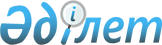 О внесении изменений в приказ исполняющего обязанности Министра энергетики Республики Казахстан от 30 июля 2020 года № 269 "Об утверждении Правил проведения аукциона с использованием интернет-ресурса оператора электронных аукционов на предоставление права недропользования по углеводородам в электронной форме"Приказ Министра энергетики Республики Казахстан от 29 декабря 2022 года № 439. Зарегистрирован в Министерстве юстиции Республики Казахстан 29 декабря 2022 года № 31400
      Примечание ИЗПИ!      Вводится в действие с 01.01.2023
      ПРИКАЗЫВАЮ:
      1. Внести в приказ исполняющего обязанности Министра энергетики Республики Казахстан от 30 июля 2020 года № 269 "Об утверждении Правил проведения аукциона с использованием интернет-ресурса оператора электронных аукционов на предоставление права недропользования по углеводородам в электронной форме" (зарегистрирован в Реестре государственной регистрации нормативных правовых актов за № 21038) следующие изменения:
      заголовок изложить в новой редакции:
      "Об утверждении Правил проведения аукциона с использованием объекта информатизации оператора электронных аукционов на предоставление права недропользования по углеводородам в электронной форме";
      преамбулу изложить в новой редакции:
      "В соответствии с пунктом 5 статьи 99 Кодекса Республики Казахстан "О недрах и недропользовании" ПРИКАЗЫВАЮ:";
      пункт 1 изложить в новой редакции:
      "1. Утвердить прилагаемые Правила проведения аукциона с использованием объекта информатизации оператора электронных аукционов на предоставление права недропользования по углеводородам в электронной форме.";
      Правила проведения аукциона с использованием интернет-ресурса оператора электронных аукционов на предоставление права недропользования по углеводородам в электронной форме, утвержденные указанным приказом, изложить в новой редакции согласно приложению к настоящему приказу.
      2. Департаменту недропользования Министерства энергетики Республики Казахстан в установленном законодательством Республики Казахстан порядке обеспечить:
      1) государственную регистрацию настоящего приказа в Министерстве юстиции Республики Казахстан;
      2) размещение настоящего приказа на интернет-ресурсе Министерства энергетики Республики Казахстан;
      3) в течение десяти рабочих дней после государственной регистрации настоящего приказа в Министерстве юстиции Республики Казахстан представление в Департамент юридической службы Министерства энергетики Республики Казахстан сведений об исполнении мероприятий, предусмотренных подпунктами 1) и 2) настоящего пункта.
      3. Контроль за исполнением настоящего приказа возложить на курирующего вице-министра энергетики Республики Казахстан.
      4. Настоящий приказ вводится в действие с 1 января 2023 года и подлежит официальному опубликованию.
      СОГЛАСОВАН"Министерство финансовРеспублики Казахстан
      "СОГЛАСОВАН"Министерство национальной экономикиРеспублики Казахстан
      "СОГЛАСОВАН"Министерство цифрового развития, инновацийи аэрокосмической промышленностиРеспублики Казахстан
      "СОГЛАСОВАН"Министерство экологии, геологиии природных ресурсовРеспублики Казахстан Правила проведения аукциона с использованием объекта информатизации оператора электронных аукционов на предоставление права недропользования по углеводородам в электронной форме Глава 1. Общие положения
      1. Настоящие Правила проведения аукциона с использованием объекта информатизации оператора электронных аукционов на предоставление права недропользования по углеводородам в электронной форме (далее – Правила) разработаны в соответствии с пунктом 5 статьи 99 Кодекса Республики Казахстан "О недрах и недропользовании" (далее – Кодекс) и определяют порядок проведения аукциона с использованием объекта информатизации оператора электронных аукционов на предоставление права недропользования по углеводородам (далее – оператор) в электронной форме.
      2. В настоящих Правилах используются следующие основные понятия:
      1) аукционный зал – раздел объекта информатизации, обеспечивающий возможность ввода, хранения и обработки информации, необходимой для проведения аукциона;
      2) шаг аукциона – величина, на которую увеличивается размер подписного бонуса;
      3) реестр итогов аукциона – документ, автоматически формируемый объектом информатизации по итогам аукциона с указанием участников аукциона и размеров подписных бонусов, по каждому аукциону с указанием участка недр;
      4) объект аукциона (далее – объект) – право недропользования по углеводородам по участкам недр, включенных в Программу управления государственным фондом недр (далее – Программа), предоставляемого в рамках проведения аукциона;
      5) аукционный номер – номер, присваиваемый участнику для участия в аукционе при наличии электронно-цифровой подписи;
      6) геоинформационный сервис (далее – геосервис) – информационный сервис, содержащий информацию о территориях, в пределах которых участки недр предоставляются для разведки и добычи или добычи углеводородов на основании аукциона, предназначенный для внесения, сбора, обработки, анализа данных об использовании таких участков, полученных путем внесения результатов систематических наблюдений, наземных съемок, обследований, инвентаризаций, материалов государственного контроля за использованием и охраной земель, архивных данных, данных дистанционного зондирования земель, сведений, полученных из государственных информационных систем и электронных информационных ресурсов, а также других сведений о состоянии земель;
      7) победитель – участник аукциона, предложивший наиболее высокий размер подписного бонуса за объект;
      8) гарантийный взнос – денежная сумма, вносимая заявителем для участия в аукционе, являющаяся обеспечением исполнения обязательства победителя аукциона по уплате подписного бонуса;
      9) комиссия – постоянно действующий коллегиальный орган, созданный для рассмотрения вопросов по предоставлению права недропользования по углеводородам;
      10) аукцион на предоставление права недропользования по углеводородам (далее – аукцион) – форма торгов, при которой участники заявляют свои предложения публично, проводимых с использованием объекта информатизации в электронном формате;
      11) национальный удостоверяющий центр Республики Казахстан (далее – НУЦ РК) – удостоверяющий центр, предоставляющий средства электронной цифровой подписи и регистрационные свидетельства физическим или юридическим лицам для формирования электронных документов в государственных и негосударственных информационных системах;
      12) взнос за участие – денежная сумма в стократном размере месячного расчетного показателя, установленного законом о республиканском бюджете и действующего на дату размещения извещения о проведении аукциона;
      13) участник – физическое или юридическое лицо, зарегистрированное на объекте информатизации оператора и допущенное к участию в аукционе в установленном настоящими Правилами порядке;
      14) текущий размер подписного бонуса – размер подписного бонуса, складывающийся в ходе аукциона;
      15) стартовый размер подписного бонуса – размер подписного бонуса, с которого начинается аукцион по объекту, устанавливаемый в соответствии со статьей 726 Кодекса Республики Казахстан "О налогах и других обязательных платежах в бюджет (Налоговый кодекс)";
      16) окончательный размер подписного бонуса – размер подписного бонуса, установленный в результате проведения аукциона;
      17) аукцион на повышение – метод аукциона, при котором стартовый размер подписного бонуса повышается с заранее объявленным шагом аукциона;
      18) объект информатизации оператора (далее – объект информатизации) – информационная система оператора, включающая интернет-ресурс оператора и представляющая собой организационно-упорядоченную совокупность информационно-коммуникационных технологий, обслуживающего персонала и технической документации, реализующих определенные технологические действия посредством информационного взаимодействия и предназначенные для решения конкретных функциональных задач проведения аукциона;
      19) электронный документ – документ, в котором информация представлена в электронно-цифровой форме и удостоверена посредством электронной цифровой подписи;
      20) электронная цифровая подпись (далее – ЭЦП) – набор электронных цифровых символов, созданный средствами ЭЦП и подтверждающий достоверность электронного документа, его принадлежность и неизменность содержания;
      21) распределенная база данных Qazchain (далее – сеть qazchain) – непрерывная последовательная цепочка блоков данных, содержащая информацию об аукционах, созданная на основе технологии blockchain. 
      3. Аукцион организуется компетентным органом в соответствии с Кодексом и настоящими Правилами. Аукцион проводится методом на повышение.
      4. Аукцион проводится в отношении одного и (или) нескольких участков недр, географические координаты территорий которых содержатся в Программе.
      5. Информация по поданным заявлениям на участие в аукционе (номер заявления, дата заявления, тип аукциона) (далее – заявление на участие), а также сведения об итогах аукциона передаются в сеть qazchain, которая размещается на вычислительных мощностях www.qazchain.kz.
      В сети qazchain хранение данных по поданным заявлениям на участие в аукционе (номер заявления, дата заявления, тип аукциона) осуществляется децентрализовано с применением технологии распределенной базы данных.
      К информации по итогам аукциона, в том числе по поданным заявлениям на участие, применяется система шифрования с использованием криптографического ключа, генерируемого для каждого аукциона в отдельности.
      Функция для проверки итогов торгов (без указания персональных данных участника торгов) становится доступной пользователям www.qazchain.kz после завершения аукциона посредством публикации криптографического ключа.
      Электронный запрос подписывается ЭЦП пользователя. Глава 2. Порядок проведения аукциона с использованием объекта информатизации оператора электронных аукционов на предоставление права недропользования по углеводородам в электронной форме Параграф 1. Подача и рассмотрение заявления на проведение аукциона на предоставление права недропользования по углеводородам
      6. Для формирования и подачи заявления на проведение аукциона (далее – заявление на проведение), физическим и юридическим лицам необходимо:
      1) иметь доступ к компьютеру или ноутбуку, подключенному к Интернету;
      2) получить ЭЦП НУЦ РК;
      3) зарегистрироваться в объекте информатизации в соответствии с пунктом 7 настоящих Правил;
      4) пройти аутентификацию в объекте информатизации;
      5) перед отправкой сообщения подписать электронный документ ЭЦП. 
      7. Для регистрации в объекте информатизации необходимо указать:
      1) для физических лиц:
      индивидуальный идентификационный номер (далее – ИИН), фамилию, имя и отчество (при его наличии);
      2) для юридических лиц:
      бизнес-идентификационный номер (далее – БИН), полное наименование юридического лица, фамилию, имя и отчество (при его наличии) первого руководителя;
      3) реквизиты расчетного счета в банке второго уровня;
      4) контактные данные (почтовый адрес, телефон, факс, электронная почта).
      При изменении данных, указанных в части первой настоящего пункта, участник до регистрации заявления на проведение изменяет данные, ранее внесенные в объект информатизации.
      8. Формирование, прием и обработка заявлений на проведение от физических и юридических лиц состоит из трех этапов:
      1) формирование и направление заявления на проведение физическим или юридическим лицом в компетентный орган в объекте информатизации;
      2) прием и обработка компетентным органом заявления на проведение, полученного посредством объекта информатизации;
      3) отображение статуса обработки заявления на проведение в объекте информатизации.
      9. Лицо, заинтересованное в получении права недропользования по углеводородам, подает в формате электронного документа посредством объекта информатизации в компетентный орган сформированное заявление на проведение, удостоверенное ЭЦП, по форме согласно приложению 1 к настоящим Правилам.
      Заявление на проведение по каждому участку недр подается таким лицом до принятия заявления на проведение аукциона или его отзыва.
      10. При приеме и обработке компетентным органом заявления на проведение объектом информатизации осуществляется форматно-логический контроль, заключающийся в проверке полноты и корректности заполнения заявления на проведение.
      11. Заявление на проведение подлежит рассмотрению в течение 20 (двадцати) рабочих дней со дня его поступления в компетентный орган.
      После направления заявления на проведение в компетентный орган для физического или юридического лица, направившего его, в объекте информатизации отображается текущий статус обработки заявления компетентным органом.
      12. По результатам рассмотрения заявления на проведение компетентный орган:
      1) не более 4 (четырех) раз в год публикует извещение о проведении аукциона в соответствии со статьей 95 Кодекса;
      2) отказывает в рассмотрении заявления на проведение в случае, если в течение 3 (трех) лет до подачи заявления заявитель подавал другое заявление на проведение, но не зарегистрировался в качестве участника аукциона. В случае опубликования извещения о проведении аукциона заявитель подает в компетентный орган заявление на участие.
      13. Извещение о проведении аукциона на предоставление права недропользования по углеводородам содержит сведения, предусмотренные в пункте 2 статьи 95 Кодекса.
      При необходимости компетентный орган устанавливает более высокие минимальные требования по объемам и видам работ, чем определены в Программе.
      14. В случае проведения аукциона по участку недр, по которому ранее был прекращен контракт на недропользование, извещение о проведении аукциона дополнительно содержит сведения, указанные в пункте 3 статьи 95 Кодекса.
      15. До публикации извещения о проведении аукциона по каждому объекту компетентный орган обеспечивает при наличии включение через объект информатизации краткой геологической информации об объекте, а также графической информации об участке недропользования, обеспечивающей пространственное представление о местонахождении участка (при отсутствии информации в геосервисе оператора). Параграф 2. Порядок подачи и рассмотрения заявления на участие в аукционе на предоставление права недропользования по углеводородам
      16. Формирование, прием и обработка заявлений на участие от физических и юридических лиц состоит из следующих этапов:
      1) оплата физическим или юридическим лицом гарантийного взноса и взноса за участие;
      2) формирование и подписание физическим или юридическим лицом заявления на участие в объекте информатизации;
      3) прием и обработка компетентным органом заявления на участие;
      4) отображение текущего статуса обработки заявления на участие в объекте информатизации.
      Для формирования и подачи заявления на участие, физические и юридические лица обеспечивают соблюдение условий, предусмотренных пунктом 7 настоящих Правил, а также оплату гарантийного взноса и взноса за участие в аукционе.
      При приеме и обработке компетентным органом заявления на участие объектом информатизации осуществляется форматно-логический контроль, заключающийся в проверке полноты заполнения заявления на участие.
      Результаты форматно-логического контроля включаются в заявление на участие.
      17. Срок, предоставляемый для подачи заявления на участие, составляет 2 (два) месяца со дня опубликования извещения о проведении аукциона.
      18. Лицо, заинтересованное в участии в аукционе, направляет в формате электронного документа посредством объекта информатизации в компетентный орган сформированное заявление на участие в аукционе по форме, согласно приложению 2 к настоящим Правилам, удостоверенное ЭЦП.
      19. Размер взноса за участие в аукционе составляет 100 (стократный) размер месячного расчетного показателя, установленного законом о республиканском бюджете и действующего на дату размещения извещения о проведении аукциона.
      Взнос за участие в аукционе оплачивается оператору и не подлежит возврату лицу, подавшему заявление на участие.
      Оператор перечисляет взносы за участие в аукционе в доход государства в течение 3 (трех) рабочих дней со дня принятия объектом информатизации заявления на участие.
      20. Гарантийный взнос оплачивается оператору и является обеспечением исполнения обязательства победителя аукциона по уплате подписного бонуса.
      Размер гарантийного взноса определяется компетентным органом и составляет:
      1) в случае предоставления права недропользования на разведку и добычу углеводородов – сумму, равную двукратному размеру стартового размера подписного бонуса, определенного в соответствии с налоговым законодательством Республики Казахстан;
      2) в случае предоставления права недропользования на добычу углеводородов – сумму, равную однократному размеру стартового размера подписного бонуса, определенного в соответствии с налоговым законодательством Республики Казахстан.
      21. Гарантийный взнос заявителей, в приеме заявлений которых отказано компетентным органом по основаниям, предусмотренным пунктом 3 статьи 97 Кодекса, возвращается в течение 3 (трех) рабочих дней после подачи в адрес оператора в объекте информатизации заявления на возврат гарантийного взноса в адрес оператора.
      22. Гарантийный взнос участников аукциона, допущенных к участию в аукционе, за исключением победителя аукциона и участника аукциона, предложившего следующий после победителя аукциона наибольший размер подписного бонуса, возвращается оператором в течение 3 (трех) рабочих дней после подачи в адрес оператора в объекте информатизации заявления на возврат гарантийного взноса по итогам аукциона.
      23. Гарантийный взнос победителя аукциона, а также гарантийный взнос участника аукциона, предложившего следующий после победителя аукциона наибольший размер подписного бонуса, возвращаются им в течение 3 (трех) рабочих дней после подачи заявления на возврат гарантийного взноса при условии выполнения победителем аукциона требований, предусмотренных пунктом 61 настоящих Правил.
      О выполнении победителем аукциона требований, предусмотренных пунктом 3 статьи 100 Кодекса, компетентный орган в течение 3 (трех) рабочих дней со дня получения от победителя аукциона подтверждения оплаты подписного бонуса уведомляет посредством объекта информатизации участника аукциона, предложившего следующий после победителя аукциона наибольший размер подписного бонуса.
      Гарантийный взнос победителя аукциона, участника аукциона, предложившего следующий после победителя аукциона наибольший размер подписного бонуса, по его заявлению, поданному в объекте информатизации, перечисляется оператором в счет исполнения обязательства победителя аукциона по уплате им подписного бонуса.
      24. При невыполнении требований, предусмотренных пунктом 61 настоящих Правил, гарантийный взнос победителя аукциона не возвращается и в течение 3 (трех) рабочих дней со дня истечения срока оплаты подписного бонуса гарантийный взнос обращается оператором в доход государства.
      25. При невыполнении участником аукциона, предложившим следующий после победителя аукциона наибольший размер подписного бонуса, требований, предусмотренных пунктами 3 и 5 статьи 100 Кодекса, гарантийный взнос ему не возвращается и в течение 3 (трех) рабочих дней со дня истечения срока оплаты подписного бонуса гарантийный взнос обращается в доход государства.
      26. При выполнении участником аукциона, предложившим следующий после победителя аукциона наибольший размер подписного бонуса, требований, предусмотренных пунктами 3 и 5 статьи 100 Кодекса, в течение 3 (трех) рабочих дней после подачи заявления на возврат гарантийного взноса гарантийный взнос возвращается.
      27. Гарантийный взнос и взнос за участие вносятся заявителями отдельными платежами. При внесении гарантийного взноса и взноса за участие в назначении платежа указывается индивидуальный идентификационный номер или бизнес-идентификационный номер участника.
      28. Для подтверждения наличия финансовых средств, достаточных для выполнения минимальных требований по объемам и видам работ на участке недр в период разведки, в случаях, предусмотренных статьей 93 Кодекса, представляется один из следующих документов:
      1) информация о наличии и номере банковского счета и выписка об остатке на банковском счете в размере, достаточном для выполнения минимальных требований по объемам и видам работ на участке недр в период разведки;
      2) копия договора о займе денег или о финансировании деятельности по разведке углеводородов, предусматривающего в качестве целевого назначения займа финансирование деятельности лица, претендующего на получение права недропользования по углеводородам, в размере, достаточном для выполнения минимальных требований по объемам и видам работ на участке недр в период разведки.
      В случае представления в качестве документа, подтверждающего наличие финансовых возможностей лица, претендующего на получение права недропользования по углеводородам, копии договора о займе денег или о финансировании деятельности по разведке углеводородов дополнительно представляются документы, подтверждающие наличие у займодателя финансовых возможностей, предусмотренные подпунктом 1) части первой настоящего пункта.
      В случае недостаточности на банковском счете лица, претендующего на получение права недропользования по углеводородам, финансовых средств, необходимых для выполнения минимальных требований по объемам и видам работ на участке недр в период разведки, дополнительно представляются документы, предусмотренные подпунктом 2) части первой настоящего пункта.
      29. К заявлению на участие дополнительно прилагаются:
      1) обязательство заявителя обеспечить выполнение условий предоставления права недропользования, указанных в извещении о проведении аукциона;
      2) документы, подтверждающие соответствие заявителя требованиям, установленным статьей 93 Кодекса;
      3) надлежащим образом засвидетельствованные документы, подтверждающие сведения, указанные в заявлении на участие;
      4) сведения об уплате заявителем взноса за участие в аукционе;
      5) сведения об уплате заявителем гарантийного взноса.
      Прилагаемые к заявлению на участие документы предоставляются в электронном виде, удостоверенные ЭЦП.
      30. В соответствии с пунктом 4 статьи 96 Кодекса, заявление на участие и прилагаемые к нему документы составляются на казахском и русском языках. Если заявление подается иностранцем или иностранным юридическим лицом, прилагаемые к нему документы могут быть составлены на ином языке с обязательным приложением к каждому документу перевода на казахский и русский языки, верность которого засвидетельствована нотариусом.
      31. После регистрации заявления на участие объектом информатизации в течение 3 (трех) минут производится автоматическая проверка на наличие в базе данных объекта информатизации сведений о поступлении взноса за участие и гарантийного взноса по объекту, на который подано заявление на участие.
      32. Заявление на участие не регистрируется объектом информатизации при несоблюдении участником требований, указанных в пунктах 7, 28 и 29 настоящих Правил.
      33. При наличии в базе данных объекта информатизации сведений о поступлении гарантийного взноса и взноса за участие в аукционе на расчетный счет оператора, объект информатизации осуществляет регистрацию заявления на участие, а также производит допуск участника к аукциону с закреплением аукционного номера за ним.
      34. По результатам автоматической проверки объект информатизации направляет на электронную почту заявителя, электронное уведомление о регистрации заявления на участие либо причинах отказа в регистрации заявления на участие.
      35. Объект информатизации аннулирует аукционный номер участника, отозвавшего заявление на участие не менее чем за 5 (пять) минут до начала проведения аукциона.
      36. Заявление на участие подлежит рассмотрению в течение 10 (десяти) рабочих дней со дня его поступления в компетентный орган.
      После подачи заявления на участие в компетентный орган для физического или юридического лица, направившего его на объекте информатизации отображается текущий статус обработки заявления компетентным органом.
      37. По результатам рассмотрения заявления на участие компетентный орган принимает заявление и допускает заявителя к участию в аукционе либо отказывает в приеме заявления по следующим основаниям:
      1) заявление подано позже срока, предоставленного для подачи заявлений на участие;
      2) заявление не соответствует требованиям, установленным Кодексом и настоящими Правилами;
      3) заявитель не соответствует требованиям, установленным Кодексом;
      4) в течение 3 (трех) лет до подачи заявления компетентный орган досрочно прекратил действие контракта на недропользование, заключенного с заявителем или лицом, прямо или косвенно контролирующим заявителя или находящимся под его контролем;
      5) у заявителя, являющегося недропользователем, имеются неустраненные нарушения обязательств по другому контракту на недропользование, указанные в уведомлении компетентного органа;
      6) заявитель ранее был определен победителем аукциона на предоставление права недропользования по углеводородам, но не уплатил подписной бонус;
      7) заявитель представил недостоверные сведения;
      8) предоставление заявителю права недропользования повлечет угрозу национальной безопасности страны, в том числе в случае концентрации прав в рамках контракта и (или) концентрации прав недропользования.
      При принятии компетентным органом заявления на участие происходит автоматический допуск заявителя к участию в аукционе.
      38. В случае предоставления документов, выданных иностранными государственными органами или организациями, такие документы легализуются или апостилируются в установленном порядке, если иное не предусмотрено законодательством Республики Казахстан, международными договорами и соглашениями, стороной которых является Республика Казахстан.
      39. Иностранные юридические лица дополнительно предоставляют легализованную (апостилированную) выписку, учредительные документы или другой легализованный (апостилированный) документ иностранного юридического лица, подтверждающие, что иностранное юридическое лицо, создающее филиал (представительство), является юридическим лицом по законодательству иностранного государства, в соответствии с подпунктом 4) пункта 3 статьи 96 Кодекса, а также документ, подтверждающий налоговую регистрацию в стране инкорпорации иностранного юридического лица, с указанием номера налоговой регистрации (или его аналога), в соответствии с подпунктом 3) пункта 1 статьи 76 Кодекса Республики Казахстан "О налогах и других обязательных платежах в бюджет (Налоговый кодекс)".
      40. Отказ в приеме заявления по основаниям, предусмотренным подпунктами 3), 4), 6), 8) и 9) пункта 3 статьи 97 Кодекса, лишает заявителя права подачи повторного заявления в рамках текущего аукциона.
      41. Отказ в приеме заявления содержит указание на причины отказа, за исключением случая, предусмотренного подпунктом 8) пункта 37 настоящих Правил.
      42. Компетентный орган и оператор не разглашают информацию, имеющую отношение к участникам в течение всего периода подготовки аукциона и его проведения, за исключением случаев, предусмотренных законодательными актами Республики Казахстан.
      43. Данные, указываемые участником в заявлении на участие, подлежат подтверждению в результате информационного взаимодействия объекта информатизации с государственными базами данных "Юридические лица", "Физические лица", "Регистр недвижимости", информационной системой "Автоматизированная информационная система органов исполнительного производства", интегрированной информационной системой "Единая государственная система управления недропользованием Республики Казахстан", информационной системой "Централизованные унифицированные лицевые счета", информационной системы "Национальный банк данных минеральных ресурсов Республики Казахстан" и информационными системами налоговых органов.
      44. При получении данных в автоматическом режиме из указанных государственных баз данных и информационных систем объектом информатизации производится проверка сведений с применением форматно-логического контроля. При выявлении несоответствий, установленными Кодексом и настоящими Правилами, объект информатизации не регистрирует заявление на участие.
      45. При неполучении данных в автоматическом режиме из указанных государственных баз данных и информационных систем, участник вносит данные самостоятельно, а также прикрепляет к заявлению на участие подтверждающие документы. Параграф 3. Проведение аукциона на предоставление права недропользования по углеводородам
      46. В аукционе участвуют заявители, допущенные к участию в аукционе и зарегистрированные в объекте информатизации в качестве участников аукциона.
      47. Аукцион проводится в день, указанный в извещении о проведении аукциона.
      48. Регистрация участников производится со дня публикации извещения и заканчивается за 5 (пять) минут до начала аукциона, по истечении которых участники не могут отозвать поданное заявление на участие.
      49. Оператор осуществляет функции, установленные пунктом 6 статьи 99 Кодекса.
      50. Заявители, допущенные компетентным органом на участие в аукционе, в течение 1 (одного) часа до начала аукциона заходят в аукционный зал, используя ЭЦП и аукционный номер, присваиваемый объектом информатизации. Аукцион начинается в определенное компетентным органом время путем автоматического размещения в аукционном зале стартового размера подписного бонуса.
      51. Аукцион проводится в период с 10:00 до 17:00 часов по времени города Астана, при этом аукцион начинается не позднее 11:00 часов по времени города Астана.
      52. Если на момент завершения аукциона в 17:00 часов победитель аукциона не определен, то победителем признается участник, последний подтвердивший свое желание приобрести объект, и аукцион по данному объекту признается состоявшимся.
      53. В ходе аукциона каждое последующее значение размера подписного бонуса определяется путем увеличения текущего размера подписного бонуса на шаг аукциона в следующем процентном соотношении:
      1) при текущем размере подписного бонуса до 20000-кратного размера месячного расчетного показателя шаг аукциона составляет 25% (двадцать пять процентов);
      2) при текущем размере подписного бонуса от 20000-кратного до 50000-кратного размера месячного расчетного показателя шаг аукциона составляет 20% (двадцать процентов);
      3) при текущем размере подписного бонуса от 50000-кратного до 100000-кратного размера месячного расчетного показателя шаг аукциона составляет 15% (пятнадцать процентов);
      4) при текущем размере подписного бонуса от 100000-кратного до 250000-кратного размера месячного расчетного показателя шаг аукциона составляет 10 % (десять процентов);
      5) при текущем размере подписного бонуса от 250000-кратного размера месячного расчетного показателя и выше шаг аукциона составляет 5 % (пять процентов).
      54. Аукцион проводится в следующем порядке:
      1) на момент начала аукциона в аукционном зале отображаются предложения участников по размеру подписного бонуса за объект, которые являются формой выражения их согласия приобрести объект с соблюдением условий, и формируется текущий размер подписного бонуса.
      Размер предложения составляет сумму не менее стартового размера подписного бонуса, увеличенного на один шаг.
      Если на момент начала аукциона предложения 2 (двух) и более участников содержат одинаковый размер подписного бонуса за объект и он не будет увеличен в течение 10 (десяти) минут, то среди данных участников объектом информатизации фиксируется участник, заявка которого принята ранее других заявок участников, чьи предложения содержат одинаковый размер текущего размера подписного бонуса;
      2) с момента начала аукциона участнику предоставляется возможность увеличить максимальный текущий размер подписного бонуса другого участника на шаг аукциона, установленный пунктом 53 настоящих Правил;
      3) если в течение 10 (десяти) минут с начала аукциона ни один из участников не увеличит максимальный текущий размер подписного бонуса, то участник, предложивший его, фиксируется объектом информатизации в Реестре итогов аукциона и аукцион по данному объекту признается состоявшимся;
      4) если в течение 10 (десяти) минут после увеличения текущего размера подписного бонуса ни один из участников не подтвердит свое желание приобрести объект путем увеличения текущего размера подписного бонуса, то участник, последний подтвердивший свое желание приобрести объект фиксируется объектом информатизации в реестре итогов аукциона и аукцион по данному объекту считается состоявшимся. Реестр итогов аукциона по данному объекту направляется на электронную почту компетентного органа.
      55. Аукцион по объекту идет до максимально предложенного размера подписного бонуса одним из участников. Глава 3. Подведение итогов аукциона на предоставление права недропользования по углеводородам
      56. Реестр итогов аукциона формируется объектом информатизации после завершения аукциона по форме, в соответствии с приложением 3 к настоящим Правилам и размещается на объекте информатизации.
      57. По решению компетентного органа на основании реестра итогов аукциона победителем аукциона признается участник, предложивший наибольший размер подписного бонуса.
      58. Результаты аукциона по каждому объекту оформляются протоколом о результатах аукциона, который подписывается на объекте информатизации с ЭЦП компетентным органом и победителем аукциона в день проведения аукциона. Электронная копия протокола направляется на электронную почту победителя, указанную в объекте информатизации.
      59. Протокол о результатах аукциона является документом, фиксирующим результаты аукциона и обязательства победителя и компетентного органа подписать контракт на разведку и добычу или добычу углеводородов по окончательному размеру подписного бонуса.
      60. Результаты аукциона в течение 3 (трех) рабочих дней со дня его проведения публикуются на интернет-ресурсе компетентного органа на казахском и русском языках.
      61. Победитель аукциона в течение 20 (двадцати) рабочих дней со дня опубликования итогов аукциона:
      1) уплачивает подписной бонус;
      2) направляет в компетентный орган подтверждение оплаты подписного бонуса и подписанный со своей стороны контракт на разведку и добычу или добычу углеводородов, разработанный в соответствии с типовыми контрактами на разведку и добычу или добычу углеводородов, утвержденными приказом Министра энергетики Республики Казахстан от 11 июня 2018 года № 233 (зарегистрирован в Реестре государственной регистрации нормативных правовых актов за № 17140).
      62. В случае, если победитель аукциона в течение срока, указанного в пункте 61 настоящих Правил, не уплатил подписной бонус и (или) не представил в компетентный орган подписанный со своей стороны контракт на недропользование, такое лицо лишается права на заключение контракта, при этом право на заключение контракта по соответствующему участку недр письменным уведомлением компетентного органа, направляемым в течение 3 (трех) рабочих дней после истечения срока, предусмотренного пунктом 3 статьи 100 Кодекса, передается участнику аукциона, предложившему следующий после победителя аукциона наибольший размер подписного бонуса.
      В случае передачи права на заключение контракта участнику аукциона, предложившему следующий после победителя аукциона наибольший размер подписного бонуса, компетентным органом в объекте информатизации подписывается соответствующий протокол.
      В течение 20 (двадцати) рабочих дней со дня направления письменного уведомления от компетентного органа участник аукциона, предложивший следующий после победителя аукциона наибольший размер подписного бонуса, выполняет требования к победителю аукциона, предусмотренные пунктом 3 статьи 100 Кодекса. При этом подписной бонус, предусмотренный подпунктом 1) части первой пункта 3 статьи 100 Кодекса, уплачивается участником аукциона, предложившим следующий после победителя аукциона наибольший размер подписного бонуса, в размере, предложенном таким участником аукциона.
      В случае невыполнения в течение 20 (двадцати) рабочих дней со дня направления письменного уведомления от компетентного органа участником аукциона, предложившим следующий после победителя аукциона наибольший размер подписного бонуса, требований к победителю аукциона, предусмотренных пунктом 3 статьи 100 Кодекса, такое лицо лишается права на заключение контракта, а участок недр повторно выставляется на аукцион. Глава 4. Приостановление, перенос и отмена проведения аукциона на предоставление права недропользования по углеводородам
      63. При возникновении в ходе аукциона технического сбоя, препятствующего участию в аукционе, участник:
      1) уведомляется в течение 30 (тридцати) секунд с момента отсутствия устойчивой связи в объекте информатизации путем выведения на монитор участника аукциона электронного уведомления с контактными данными оператора;
      2) незамедлительно посредством телефона или электронного сообщения ставит в известность об этом по контактным данным оператора.
      64. Оператор фиксирует факт технического сбоя и при его наличии на стороне объекта информатизации уведомляет всех участников аукциона посредством размещения информации в объекте информатизации.
      65. При техническом сбое компьютерного и (или) телекоммуникационного оборудования участника аукцион продолжается. Факт сбоя оборудования участника фиксируется объектом информатизации.
      66. При наличии факта технического сбоя в объекте информатизации, препятствующего проведению аукциона или процедуре проведения аукциона, оператор письменно уведомляет об этом компетентный орган и переносит аукцион на следующий рабочий день после дня исправления технического сбоя с обязательным предварительным уведомлением принимавших участие в аукционе участников о дате и времени продолжения данного аукциона посредством размещения информации на интернет-ресурсе компетентного органа и направления электронного сообщения на электронную почту участника, указанную в заявлении участника на участие. Глава 5. Признание аукциона на предоставление права недропользования по углеводородам несостоявшимся или недействительным
      67. Аукцион признается несостоявшимся и повторный аукцион не проводится, если в день проведения аукциона зарегистрировано менее 2 (двух) участников.
      68. Признание аукциона несостоявшимся оформляется протоколом, подписываемым всеми присутствующими членами комиссии.
      Объявление о признании аукциона несостоявшимся подлежит размещению на интернет-ресурсе компетентного органа на казахском и русском языках в течение 3 (трех) рабочих дней со дня оформления протокола.
      69. Признание аукциона недействительным по требованию участника или компетентного органа осуществляется судом.
      70. Основаниями для признания аукциона недействительным являются:
      1) нарушение правил проведения аукциона, установленных Кодексом, которое повлияло на определение победителя аукциона;
      2) установление факта предоставления лицом, с которым по итогам аукциона заключен контракт на недропользование, компетентному органу заведомо недостоверных сведений, оказавших влияние на его решение о допуске такого лица к участию в аукционе.
      71. Участники аукциона вправе обжаловать результаты аукциона в соответствии с законодательством Республики Казахстан по основанию, указанному в подпункте 1) пункта 70 настоящих Правил, в течение 3 (трех) месяцев со дня опубликования его результатов, согласно пункту 3 статьи 102 Кодекса.
      72. В случае оспаривания действительности аукциона до заключения контракта срок заключения контракта приостанавливается до вынесения судом решения по существу.
      73. Признание аукциона недействительным влечет недействительность контракта, заключенного по итогам аукциона.
      74. В случае признания аукциона недействительным по основанию, указанному в подпункте 1) пункта 70 настоящих Правил, лицо, которое было объявлено победителем такого аукциона, вправе требовать возврата уплаченного подписного бонуса, согласно пункту 6 статьи 102 Кодекса. Глава 6. Заключительные положения
      75. Споры, возникающие в ходе организации и проведения аукциона, разрешаются в порядке, установленном гражданским законодательством Республики Казахстан. Заявление на проведение аукциона
      1. Рассмотрев программу управления государственным фондом недр, прошу(сим)провести аукцион на предоставление права недропользования по углеводородампо следующему участку недр: наименование участка указанного в программеуправления государственным фондом недр_____________________________________________________________________;географические координаты предоставляемого для разведки и добычи или добычиуглеводородов на основании аукциона__________________________________________________________________________________________________________________________________________
      2. Подтверждаю достоверность представленной информации, осведомленоб ответственности за представление недостоверных сведений в соответствиис законодательством Республики Казахстан и даю согласие на использованиесведений, составляющих охраняемую законом тайну, а также на сбор, обработку,хранение, выгрузку и использование персональных данных и иной информации.
      3. Представляю(-ем) сведения о себе:1) для юридического лица:наименование _________________________________________________________место нахождения______________________________________________________бизнес-идентификационный номер _______________________________________сведения о государственной регистрации в качестве юридического лица______________________________________________________________________2) для физического лица:фамилия, имя и отчество (при его наличии) ________________________________индивидуальный идентификационный номер _______________________________место жительства _______________________________________________________Данные из ЭЦП заявителя; дата и время подписания с ЭЦП заявителем."___" __________ 20 __ года __________ часов _______ минут. Заявление на участие в аукционе
      1. Рассмотрев опубликованное извещение о проведении аукциона на предоставлениеправа недропользования по углеводородам и ознакомившись с Правилами проведенияаукциона с использованием объекта информатизации оператора электронныхаукционов на предоставление права недропользования по углеводородамв электронной форме, утвержденными приказом исполняющего обязанностиМинистра энергетики Республики Казахстан от 30 июля 2020 года № 269(зарегистрирован в Реестре государственной регистрации нормативных правовыхактов за № 21038)_______________________________________________________________________(фамилия, имя, отчество (при его наличии) физического лица или наименованиеюридического лица и фамилия, имя, отчество (при его наличии) руководителя)желает принять участие в аукционе, который состоится "___" _________ 20___ годав объекте информатизации оператора электронных аукционов на предоставлениеправа недропользования по углеводородам.
      2. Мною (нами) внесен взнос за участие в аукционе и гарантийный взнос по участкунедр, обозначенный в извещении о проведении аукциона (объекту):наименование объекта ____________________________________________сумма взноса за участие, тенге _____________________________________гарантийный взнос, тенге__________________________________________
      3. Для подтверждения наличия финансовых средств, достаточных для выполненияминимальных требований по объемам и видам работ на участке недр в периодразведки, в случаях, предусмотренных Кодексом, представляю (-ем) следующие документы:
      4. Сведения о юридических лицах, физических лицах, государствах и международныхорганизациях, прямо или косвенно контролирующих меня (нас):наименование государства _______________________________________наименование лица, организации _________________________________
      5. Подтверждаю достоверность представленной информации и даю согласие наиспользование сведений, составляющих охраняемую законом тайну, а также на сбор,обработку, хранение, выгрузку и использование персональных данных и иной информации.
      6. Согласен(-ы) с тем, что в случае обнаружения моего (нашего) несоответствиятребованиям, предъявляемым к участнику, предусмотренных в пункте 3 статьи 97Кодекса компетентный орган отказывает в приеме заявления.При этом в соответствии с пунктом 4 статьи 97 Кодекса я (мы) лишаюсь(-емся) праваподачи повторного заявления; подписанный мной (нами) протокол о результатахаукциона и контракт на разведку и добычу или добычу углеводородов будутпризнаны недействительными в соответствии со статьей 102 Кодекса.
      7. В случае, если я (мы) буду(-ем) определен(-ы) победителем(-ями) аукциона,принимаю (-ем) на себя обязательства оплатить в течение 20 (двадцати) рабочих днейсо дня опубликования протокола результатов аукциона окончательный размерподписного бонуса, направить в компетентный орган подтверждение оплатыподписного бонуса и подписанный со своей стороны с ЭЦП контрактна ____________________________________________________________________,разработанный в соответствии с типовым контрактом на _____________________,утвержденным приказом Министра энергетики Республики Казахстан от 11 июня2018 года № 233 "Об утверждении типовых контрактов на недропользование"(зарегистрирован в Реестре государственной регистрации нормативных правовыхактов за № 17140), а также иные обязательства предусмотренные подпунктом 2)пункта 3 статьи 100 Кодекса.
      8. Согласен(-ы) с тем, что сумма внесенного мною (нами) гарантийного взносаи взноса за участие в аукционе не возвращается и направляется оператором в доход государства.
      9. Подтверждаем, что не находимся на стадии ликвидации, реорганизации илибанкротства (для юридических лиц).
      10. Подтверждаю (-ем), что не имею (-ем) непогашенную задолженность по уплатеналогов и других обязательных платежей в бюджет.
      11. Подтверждаю (-ем), что в случае получения права недропользования на разведкуи добычу углеводородов – имею (-ем) финансовые средства, достаточные длявыполнения минимальных требований по объемам и видам работ на участке недрв период разведки.
      12. Представляю(-ем) сведения о себе:1) для юридического лица:наименование _________________________________________________________бизнес-идентификационный номер _______________________________________сведения о государственной регистрации в качестве юридического лица (выпискаиз торгового реестра или другой легализованный документ, удостоверяющий, чтозаявитель является юридическим лицом по законодательству иностранного государства)_____________________________________________________________________сведения о руководителях фамилия, имя и отчество (при его наличии)_____________________________________________________________________место нахождения (адрес): ______________________________________________номер телефона (факса): ________________________________________________номер мобильного телефона: ____________________________________________e-mail: _______________________________________________________________банковские реквизиты: _________________________________________________индивидуальный идентификационный код ________________________________банковский идентификационный код _____________________________________наименование банка ___________________________________________________код бенефициара ______________________________________________________индивидуальный идентификационный номер/ бизнес-идентификационный номерлица, оплатившего взнос за участие ______________________________________К заявлению прилагаются:1) ___________________________________________________________________2) ___________________________________________________________________;2) для физического лица:фамилия, имя и отчество (при его наличии)_____________________________________________________________________индивидуальный идентификационный номер_______________________________паспортные данные ____________________________________________________адрес: ________________________________________________________________фактическое место жительства ___________________________________________гражданство ___________________________________________________________номер телефона (факса): ________________________________________________номер мобильного телефона: ____________________________________________e-mail:________________________________________________________________банковские реквизиты:индивидуальный идентификационный код _________________________________банковский идентификационный код ______________________________________наименование банка ____________________________________________________код бенефициара _______________________________________________________индивидуальный идентификационный номер/бизнес-идентификационный номер лица,оплатившего взнос за участие ____________________________________________К заявлению прилагаются:1) ____________________________________________________________________2) ____________________________________________________________________Данные из ЭЦП заявителя; дата и время подписания с ЭЦП заявителем."___" __________ 20 __ года __________ часов _______ минут.Аукционный номер участника ____________________________________________(отображается в заявке после завершения аукциона).Сведения по результатам технической проверки заявителя:По состоянию на день/месяц/год, час/минута/секунда по индивидуальномуидентификационному номеру или бизнес-идентификационному номеру участникаинформация о наличии непогашенной задолженности по уплате налогов и другихобязательных платежей в бюджет не обнаружена. Реестр итогов аукциона по предоставлению права недропользования по углеводородам
      Номер аукциона: _________________________________________________Дата и время начала аукциона: _____________________________________Стартовый размер подписного бонуса: _________________________ тенгеНаименование участка недр, местонахождение участка: _______________Вид недропользования: ___________________________________________Период разведки: ________________________________________________
					© 2012. РГП на ПХВ «Институт законодательства и правовой информации Республики Казахстан» Министерства юстиции Республики Казахстан
				
      Министр энергетикиРеспублики Казахстан

Б. Акчулаков
Приложение к приказу
Министр энергетики
Республики Казахстан
от 29 декабря 2022 года № 439Утверждены
приказом
исполняющего обязанности
Министра энергетики
Республики Казахстан
от 30 июля 2020 года № 269Приложение 1
к Правилам проведения
аукциона с использованием
объекта информатизации
оператора электронных
аукционов на предоставление
права недропользования
по углеводородам
в электронной формеФормаПриложение 2
к Правилам проведения
аукциона с использованием
объекта информатизации
оператора электронных
аукционов на предоставление
права недропользования
по углеводородам
в электронной формеФорма
№ п/п
Подтверждающий документ
Объем финансовых средств
Валюта
Номер счета, IBAN, БИК
1.
Информация о наличии и номере банковского счета и выписка об остатке на банковском счете в размере, достаточном для выполнения минимальных требований по объемам и видам работ на участке недр в период разведки.
2.
Копия договора о займе денег или о финансировании деятельности по разведке углеводородов, предусматривающего в качестве целевого назначения займа финансирование деятельности лица, претендующего на получение права недропользования по углеводородам, в размере, достаточном для выполнения минимальных требований по объемам и видам работ на участке недр в период разведки.Приложение 3
к Правилам проведения
аукциона с использованием
объекта информатизации
оператора электронных
аукционов на предоставление
права недропользования
по углеводородам
в электронной формеФорма
№ шага аукциона
Дата и время подтверждения размера подписного бонуса
Аукционный номер участника
Подтвержденный размер подписного бонуса
1
2
3
1
2